GUVERNUL ROMÂNIEI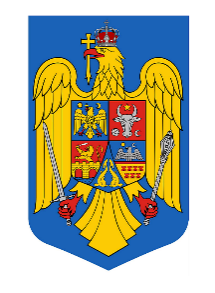                                                           HOTĂRÂREprivind înființarea pe lângă Administrația Rezervației Biosferei Delta Dunării a unei activități finanțate integral din venituri proprii pentru finanțarea activităților de înregistrare sistematică a imobilelor aflate în domeniul public de interes național al statului și în administrarea Administrației Rezervației Biosferei Delta Dunării         În temeiul art. 108 din Constituţia României, republicată, al art. 67 din Legea nr.500/2002 privind finanțele publice, cu modificările și completările ulterioare, art.2, alin.(9) din Legea cadastrului și a publicității imobiliare nr.7/1996, republicată cu modificările și completările ulterioareGuvernul României adoptă prezenta hotărâre:         Art. 1 (1) Se aprobă înființarea unei activități finanțate integral din venituri proprii pentru finanțarea activităților de înregistrare sistematică a imobilelor din cadrul Programului național de cadastru și carte funciară, denumită în continuare activitate, pe lângă Administrația Rezervației Biosferei Delta Dunării.                    (2) Din veniturile proprii realizate prin activitate se asigură finanțarea lucrărilor de înregistrare sistematică ce vor fi inițiate de Administrația Rezervației Biosferei Delta Dunării pentru imobilele aflate în domeniul public al statului și în administrarea sa.                    (3) Veniturile proprii ale activității se constituie din sumele virate de Agenția Națională de Cadastru și Publicitate Imobiliară în temeiul art.2, alin.(8) din Legea Cadastrului și a publicității imobiliare nr.7/1996, republicată, cu modificările și completările ulterioare.Art. 2 (1) Cheltuielile curente prevăzute la art.1, alin.(2) care se efectuează pentru realizarea activității se finanțează integral din veniturile propria prevăzute la art.1, alin.(3).           (2) Bugetul de venituri și cheltuieli pentru activitate se întocmește la venituri pe surse de proveniență, iar la cheltuieli după natura și destinația acestora, potrivit clasificației bugetare.          (3) Fundamentare, elaborarea, aprobarea și executarea indicatorilor din aceste bugete se fac cu respectarea reglementărilor legale în vigoare.         (4) Excedentul anual rezultat din execuția bugetului de venituri și cheltuieli se reportează în anul următor și se utilizează cu aceleași destinații.         (5) Execuția de casă a bugetului de venituri și cheltuieli al activității se realizează prin Trezoreria Statului, conform prevederilor legale în vigoare.         (6) Raportarea execuției de casă a bugetului de venituri și cheltuieli al activității se efectuează în conformitate cu prevederile legale în vigoare.         (7) Activitatea se încadrează la capitolul bugetar la care este încadrată instituția publică care o organizează.PRIM – MINISTRULUDOVIC  ORBAN